ПОЈАШЊЕЊЕ  КОНКУРСНЕ  ДОКУМЕНТАЦИЈЕ 1за јавну набавку ЈН 22/2020 У поступку јавне набавке ЈН 22/2020 – Набавка венаца, цвећа, застава, јарбола и других државних симбола за потребе обележавања значајних датума, по партијама, поновљени поступак за партију 2, Министарству за рад, запошљавање, борачка и социјална питања, поднето је питање за појашњење конкурсне документације.У складу са одредбама чл. 63. ст. 3. и 4. Закона о јавним набавкама („Службени гласник РС“, бр. 124/2012, 14/2015 и 68/2015, у даљем тексту: Закон), Министарство за рад, запошљавање, борачка и социјална питања, доставља следећи одговор, којим појашњава конкурсну документацију:ПИТАЊЕ  1:Molim Vas za informaciju vezano za JN 22/20 :na strani 4 konkursne dokumentacije stoji u opis:Na strani108.6 Место испоруке добараМесто испоруке добара је седиште наручиоца, или друга адреса у Београду по налогу наручиоца.Na strani 18. Da li je isporuka /ugradnja jarbola u Beogradu ili u krugu od 300 km?ОДГОВОР  1:На основу постављеног питања, а у циљу прецизнијег одређења захтева, наручилац мења конкурсну документацију:  у Поглављу V УПУТСТВО ПОНУЂАЧИМА КАКО ДА САЧИНЕ ПОНУДУ, тачки 8. ПОНУЂЕНА ЦЕНА, НАЧИН И УСЛОВИ ПЛАЋАЊА, ГАРАНТНИ РОК, КАО И ДРУГЕ ОКОЛНОСТИ ОД КОЈИХ ЗАВИСИ ПРИХВАТЉИВОСТ  ПОНУДЕ, подтачки  8.6 Место испоруке добара, у делу:који гласи:Место испоруке добара је седиште наручиоца, или друга адреса у Београду по налогу наручиоца.тако да гласи:Место испоруке добара је седиште наручиоца, или друга адреса у Београду по налогу наручиоца, осим за добра под редним бројем 3. ЈАРБОЛИ, за које је место испоруке са услугом монтирања, одржавања и транспорта на територији Републике Србије (за просечну километражу од 300 км).у Поглављу VI ОБРАЗАЦ ПОНУДЕ, у Табели 6.5, у реду 6, у делу:који гласи:Београд, на адреси по налогу наручиоцатако да гласи:Београд, на адреси по налогу наручиоца, осим за добра под редним бројем 3. ЈАРБОЛИ, за које је место испоруке са услугом монтирања, одржавања и транспорта на територији Републике Србије (за просечну километражу од 300 км)У складу са наведеним Наручилац објављује на Порталу јавних набавки и на својој интернет страници Конкурсну документацију 1 – измењена и Обавештење о продужењу рока за подношење понуда.							     КОМИСИЈА ЗА ЈАВНУ НАБАВКУ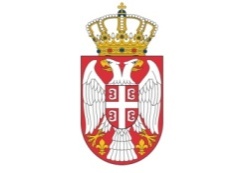 Република СрбијаМИНИСТАРСТВОЗА  РАД, ЗАПОШЉАВАЊЕ, БОРАЧКА И СОЦИЈАЛНА ПИТАЊА3. ЈАРБОЛИ3. ЈАРБОЛИЈарболи, са услугом монтирања, одржавања и транспорта на територији Републике Србије (за просечну километражу од 300 км)Јарбол висине 6м, фиберглас-полиестер1Јарбол висине 8м, фиберглас-полиестер16.Место и начин испорукеБеоград, на адреси по налогу наручиоца 